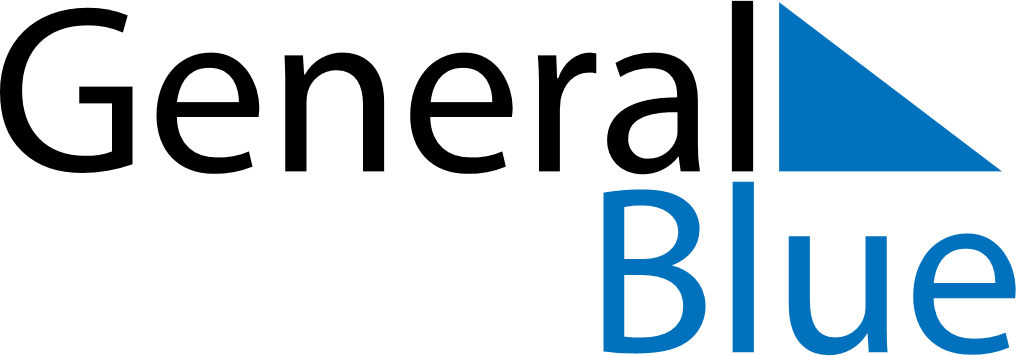 August 2024August 2024August 2024August 2024August 2024August 2024Saint-Leonard, Quebec, CanadaSaint-Leonard, Quebec, CanadaSaint-Leonard, Quebec, CanadaSaint-Leonard, Quebec, CanadaSaint-Leonard, Quebec, CanadaSaint-Leonard, Quebec, CanadaSunday Monday Tuesday Wednesday Thursday Friday Saturday 1 2 3 Sunrise: 5:38 AM Sunset: 8:23 PM Daylight: 14 hours and 45 minutes. Sunrise: 5:39 AM Sunset: 8:21 PM Daylight: 14 hours and 42 minutes. Sunrise: 5:40 AM Sunset: 8:20 PM Daylight: 14 hours and 40 minutes. 4 5 6 7 8 9 10 Sunrise: 5:41 AM Sunset: 8:19 PM Daylight: 14 hours and 37 minutes. Sunrise: 5:42 AM Sunset: 8:17 PM Daylight: 14 hours and 34 minutes. Sunrise: 5:44 AM Sunset: 8:16 PM Daylight: 14 hours and 32 minutes. Sunrise: 5:45 AM Sunset: 8:15 PM Daylight: 14 hours and 29 minutes. Sunrise: 5:46 AM Sunset: 8:13 PM Daylight: 14 hours and 27 minutes. Sunrise: 5:47 AM Sunset: 8:12 PM Daylight: 14 hours and 24 minutes. Sunrise: 5:48 AM Sunset: 8:10 PM Daylight: 14 hours and 21 minutes. 11 12 13 14 15 16 17 Sunrise: 5:50 AM Sunset: 8:09 PM Daylight: 14 hours and 18 minutes. Sunrise: 5:51 AM Sunset: 8:07 PM Daylight: 14 hours and 16 minutes. Sunrise: 5:52 AM Sunset: 8:05 PM Daylight: 14 hours and 13 minutes. Sunrise: 5:53 AM Sunset: 8:04 PM Daylight: 14 hours and 10 minutes. Sunrise: 5:55 AM Sunset: 8:02 PM Daylight: 14 hours and 7 minutes. Sunrise: 5:56 AM Sunset: 8:01 PM Daylight: 14 hours and 4 minutes. Sunrise: 5:57 AM Sunset: 7:59 PM Daylight: 14 hours and 2 minutes. 18 19 20 21 22 23 24 Sunrise: 5:58 AM Sunset: 7:57 PM Daylight: 13 hours and 59 minutes. Sunrise: 5:59 AM Sunset: 7:56 PM Daylight: 13 hours and 56 minutes. Sunrise: 6:01 AM Sunset: 7:54 PM Daylight: 13 hours and 53 minutes. Sunrise: 6:02 AM Sunset: 7:52 PM Daylight: 13 hours and 50 minutes. Sunrise: 6:03 AM Sunset: 7:51 PM Daylight: 13 hours and 47 minutes. Sunrise: 6:04 AM Sunset: 7:49 PM Daylight: 13 hours and 44 minutes. Sunrise: 6:06 AM Sunset: 7:47 PM Daylight: 13 hours and 41 minutes. 25 26 27 28 29 30 31 Sunrise: 6:07 AM Sunset: 7:45 PM Daylight: 13 hours and 38 minutes. Sunrise: 6:08 AM Sunset: 7:43 PM Daylight: 13 hours and 35 minutes. Sunrise: 6:09 AM Sunset: 7:42 PM Daylight: 13 hours and 32 minutes. Sunrise: 6:10 AM Sunset: 7:40 PM Daylight: 13 hours and 29 minutes. Sunrise: 6:12 AM Sunset: 7:38 PM Daylight: 13 hours and 26 minutes. Sunrise: 6:13 AM Sunset: 7:36 PM Daylight: 13 hours and 23 minutes. Sunrise: 6:14 AM Sunset: 7:34 PM Daylight: 13 hours and 20 minutes. 